    活動場地借用申請單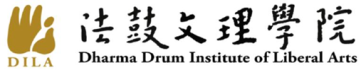 申請日期：   年   月   日註：1.請於活動前二週提供課程(活動)流程表，以利「營繕組」設定燈光、空調…等開關。    2.如遇本校有特殊需求，本校有權於活動前一個月取消已預借之場地。活動名稱申請單位申請單位活動內容簡介參加對象連絡人電話／手機：E-mail：電話／手機：E-mail：電話／手機：E-mail：電話／手機：E-mail：電話／手機：E-mail：電話／手機：E-mail：電話／手機：E-mail：電話／手機：E-mail：電話／手機：E-mail：活動日期住宿申請住宿申請 是  否 是  否參加成員性別性別法師法師居士居士合計合計住宿日期：住宿日期：住宿日期：住宿日期：參加成員男眾男眾人人人人人人住宿空間：住宿空間：住宿空間：住宿空間：參加成員女眾女眾人人人人人人預定借用場地（含場佈、善後時間）預定借用場地（含場佈、善後時間）預定借用場地（含場佈、善後時間）預定借用場地（含場佈、善後時間）預定借用場地（含場佈、善後時間）預定借用場地（含場佈、善後時間）預定借用場地（含場佈、善後時間）預定借用場地（含場佈、善後時間）預定借用場地（含場佈、善後時間）預定借用場地（含場佈、善後時間）預定借用場地（含場佈、善後時間）預定借用場地（含場佈、善後時間）預定借用場地（含場佈、善後時間）場地名稱場地名稱使用時段使用時段使用時段使用時段用途用途用途設備需求設備需求入場人數備註  自  月  日  時  分至  月  日  時  分自  月  日  時  分至  月  日  時  分自  月  日  時  分至  月  日  時  分自  月  日  時  分至  月  日  時  分自  月  日  時  分至  月  日  時  分自  月  日  時  分至  月  日  時  分自  月  日  時  分至  月  日  時  分自  月  日  時  分至  月  日  時  分自  月  日  時  分至  月  日  時  分自  月  日  時  分至  月  日  時  分自  月  日  時  分至  月  日  時  分自  月  日  時  分至  月  日  時  分自  月  日  時  分至  月  日  時  分自  月  日  時  分至  月  日  時  分自  月  日  時  分至  月  日  時  分自  月  日  時  分至  月  日  時  分自  月  日  時  分至  月  日  時  分自  月  日  時  分至  月  日  時  分自  月  日  時  分至  月  日  時  分自  月  日  時  分至  月  日  時  分自  月  日  時  分至  月  日  時  分自  月  日  時  分至  月  日  時  分自  月  日  時  分至  月  日  時  分自  月  日  時  分至  月  日  時  分自  月  日  時  分至  月  日  時  分自  月  日  時  分至  月  日  時  分自  月  日  時  分至  月  日  時  分自  月  日  時  分至  月  日  時  分申請借用單位申請借用單位總務處專案營運組總務處專案營運組會辦單位承辦人單位主管承辦人單位主管會辦單位